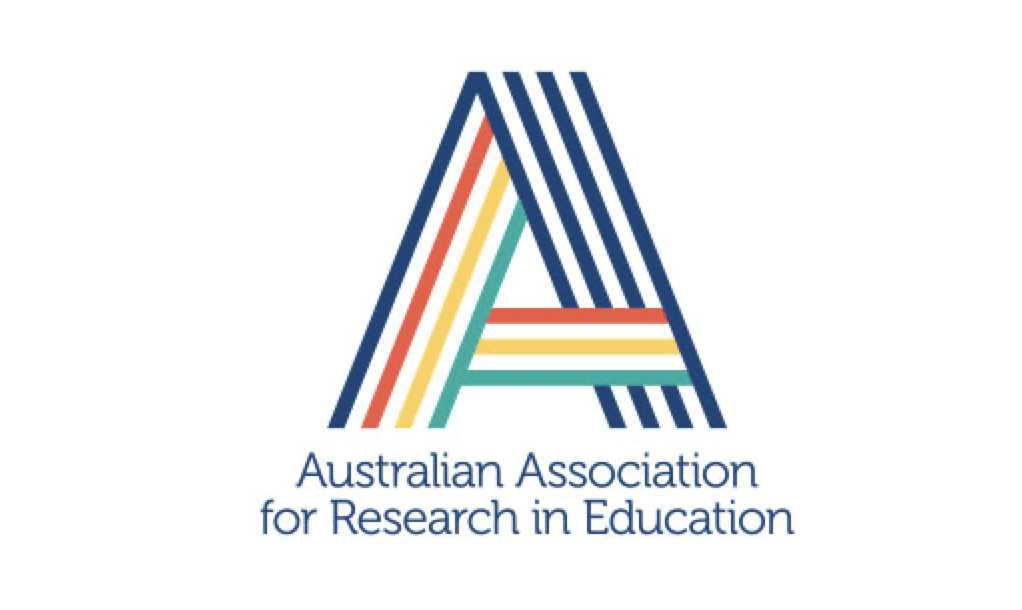 SIG Funding Application FormSpecial Interest Group Name:Second Special Interest Group name if a joint application:Convenor name (primary contact for this application):Address:Postcode:Phone:Email:Convenor (primary contact a current financial member of AARE):Name of proposed activity:Date of proposed activity:Date of proposed activity (if more than one day):Venue of proposed activity:Details of proposed activity: (including type of activity, details of speakers, likely audience, outcome etc.)Detailed Budget: (please provide a breakdown of expenses to be covered by the funding support)Will others sources of funding be sought for this activity?If yes, please give details (for example attendance fee to be paid by participants/co-sponsorship):How will AARE be acknowledged at the event?How will the event be publicised?